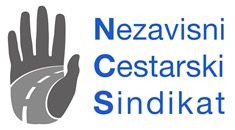     Podružnica “Hrvatske autoceste”                    Širolina 4, ZagrebSjedište: Širolina 4, Zagreb / ured: Slavonski Brod, p.p. 710; tel: +385 35 213 002; fax: +385 35 213 074; OIB: 84712436363; www.ncs.hr        -------------------------------------------------------------------------------------------------------------------------------ZAPISNIK SASTANKA IZVRŠNOG ODBORAodržanog 22.11.2019.s početkom u 11.20 sati.Prisutni: M.Stanić, A. Kasunić, M. Ivandić, G. Jovančević, Z. Lovrić, M. Latinac, R. Kurteš, M. Mataija, M. Šalina, M. Kljaić, D. Dundić, M. Barbir, M. Belančić, D. Pavlović, M. Bukovac, S. Rukavina, K. Knežević, D. Begura, I. Markovina, M. Žura, M. Žužul, V. Tolić, D. Bunoza, M. Borovčak, I. Valerijev, J. Matić, J. Brcković, I. Pintar, T. Drglin, T. Dugi, A. Lončarević, V. Ožvatić, M. Bagarić, J. Hovorka, M. Grčić, J. Baričević, Z. Radošević, V. Gazivoda, D. Hlavač, D. Ožanić, R. Silić, G. Zubčić, Z. Ćavar, T. Bajzek, M. Valković, S. Hrvoj, J. Bićanić, I. Antunović, M. Mitrović, G. Kokanović, I. Karalić, D. Franković, J. Jagunić, Ž. Kovačić, D. Habulin, S. Gredelj, D. Puljić, S. Plakalović, G. Kolar, N. Cikač, N. Roknić, T. Prgić, M. Vrljić, Ž. Parlov, M. Markušić i I. VanjakDnevni red:1. Izvještaj o radu1.1. Izvještaj o provedbi europskog projekta1.2. Štrajk u PZC Varaždin1.3. Odgoda restrukturiranja1.4. Model naplate1.5. Presuda za blagdan2. Potpisan II. dodatak KU3. RaznoDnevni red je jednoglasno usvojen.Ad 1. Izvještaj o raduAd 1.1. Izvještaj o provedbi europskog projektaIzviješteno je o aktivnostima provedenima u okviru europskog projekta koji je trajao posljednjih 18 mjeseci i završava 29. studenog. Prezentacija i više informacija dostupni su na internetskoj stranici NCS-a.Ad 1.2. Štrajk u PZC VaraždinuU podružnici PZC Varaždin u tijeku je štrajk za povećanje prava članova NCS-a, radnika u operativi, uslijed prekida pregovora za kolektivni ugovor. Po statutu NCS-a Središnji odbor donosi odluku o pokretanju štrajka, a s obzirom na to da bi NCS radnicima-članovima iz PZC Varaždina htio platiti dane provedene u štrajku, Anđelko Kasunić je stavio na odlučivanje članovima Izvršnog odbora želi li Podružnica HAC solidarno i razmjerno podnijeti trošak štrajka. Maksimalan iznos troška će biti oko 250.000 kn.Pitanje za glasanje: Hoće li Podružnica HAC sudjelovati u financiranju troškova štrajka u PZC Varaždinu razmjerno svojoj veličini unutar Sindikata?Članovi Izvršnog odbora jednoglasno su glasali za prijedlog.Ad 1.2. Odgoda restrukturiranjaPočetak procesa restrukturiranja je odgođeno do ožujka ili travnja 2020. zbog toga što još nisu odrađeni prehodno potrebni koraci.Ad 1.3. Model naplateOdgođen je početak razgovora o uvođenju novog sustava do daljnjeg s obzirom da nema službene odluke Vlade o modelu naplate cestarine koji će se primjenjivati u budućnosti.

Trenutno je problem prirodni odljev ljudi i nezapošljavanje ljudi ugovorom na određeno na sistematizirana radna mjesta do trenutka uvođenja novog modela.Ad 1.4. Presuda za blagdanNapravljena su 4 vještačenja i dobivena je prva nepravomoćna presuda. Naknada po blagdanu koji radnik nije radio ispada 930 kn. Ostala vještačenja su približno ista osim jednog koji je nerealno visok na što smo mi uložili prigovor kako bismo izbjegli dodatne komplikacije.Prijedlog je da se krene s još tužbi. Za to su potrebne isplatne liste i raspored rada za svaki mjesec od 1.1.2016. kad se prestalo plaćati blagdane te ispunjen i potpisan obrazac punomoći.Ad 2. Potpisan II. dodatak KUUgovoren je dodatak od 415 kn za topli obrok za sve radnike.Oko 20 posto zaposlenih vozača ima neko ograničenje, što je ozbiljan problem. Zbog toga se II. dodatkom KU vozač-strojar raslojio na I i II, prvoj grupi je koeficijent povećan, a drugoj grupi je zbog ograničenja smanjen koeficijent jer su njihovi poslovi s posebnim uvjetima rada ograničeni samo na poslove upravljanja vozilima. Sindikat smatra da smanjenje plaće neće pogoditi radnike koji su eventualno simulirali jer oni mogu proći zdravstveni pregled, nego upravo one radnike koji su doista bolesni i nije u redu da im se zato smanji plaća. Treba jasno reći ljudima da je simuliranje neprihvatljivo, ali i zaštititi one koji su stvarno bolesni. Otkazi s ponudom novog ugovora o radu doći će i na Radničko vijeće, trebalo bi ljudima koji su bolesni reći da ne prihvaćaju izmijenjeni ugovor o radu te kroz sindikat i KU pokušati vratiti koeficijent vozača-strojara I na staro.Potrebno je napraviti izračun, tako da će povećanje za vozača-strojara II biti vidljivo na plaći za prosinac i tada će biti nadoknađen i iznos za studeni.Problem je i koeficijent cestara koji rade sve poslove, a ne može ih se staviti u smjenu s ophodarima jer pravilnik nalaže da uz ophodara ide vozač. Stanje je po tom pitanju nejednako po tehničkim jedinicama jer se ponegdje u smjenu stavlja i cestare. Predlaže se da se mapira stanje s cestarima po TJ budući da ih ima malo i imaju jako male plaće. Kroz ove pregovore ostao je dug prema 200-300 ljudi među kojima su ophodari, operateri u centrima za upravljanej prometom I još neke skupine radnika i plan je da se rješavanju tog pitanja pristupi odmah poslije zime. Na teren s božićnim paketima ide letak s usporednim prikazom rasta prava za HAC zbog uvida da članovi nisu svjesni da je povećanja izborio sindikat i o kolikim se povećanjima radi.3. RaznoSolidarne pomoći:NP Vučevica - teška bolest u obiteljiVP Plasina - dugotrajno bolovanjeVP Mala Kapela - dugotrajno bolovanjeTJ Lučko zapad ×2 - bolovanjeTJ Čavle x2 - dugotrajno bolovanjeOdjel unutarnje kontroleIsplata pomoći od 2.500 kn jednoglasno je prihvaćena.Pomoć pri radu sindikata:Jadranka Brcković  Ines Gabrić Marijana ĐuretićMelita BožičevićMarija JagačićAndrej Poštolka Predlaže se da grupa za obračun plaće, koja pomaže radu sindikata, i Andrej Poštolka, koji vodi apartmane, dobiju nagradu od po 2.500 kn. Prijedlog je jednoglasno prihvaćen.Sastanak je završio u 14 sati.